Заявление Союза ИТ-директоров России о роли информационных технологий в современную эпохуНесмотря на то, что тема цифровизации стала одной из самых модных, мы считаем, что значение информационных технологий для бизнеса и для общества в целом большинством руководителей государства и бизнеса не понято, и, следовательно, ИТ не используются в полной мере и не приносят тех выгод, которые могут. Поэтому необходимо обосновывать и продвигать правильное грамотное понимание роли ИТ в современном мире. Часто приходится сталкиваться с диаметрально противоположными точками зрения на информационные технологии. Некоторые визионеры считают, что цифровые технологии полностью изменят современное образование, оставят без работы большинство населения, станут инструментом тотального контроля за людьми, а другие – наоборот, считают, что цифровые технологии ведут к деградации мышления, развращают молодежь и разрушают человеческие отношения. Однако ИТ – это инструмент огромной силы, поэтому хотя неправильное его использование может привести к вышеупомянутым проблемам, грамотное его применение является несомненным двигателем развития общества, государства и отдельных организаций.В этой связи Союз ИТ-директоров формулирует и собирается продвигать следующие тезисы относительно использования ИТ в современную эпоху:Информационные технологии являются в первую очередь технологиями, и надо перестать их использовать в качестве основы лозунгов и девизов;Цифровые технологии действительно могут трансформировать бизнес и деятельность организаций при грамотном их применении, но могут именно помочь, сами по себе они ничего не трансформируют;Дистанционное образование не заменяет очное образование, а наоборот –позволяет сделать очное образование более эффективным, персонализируя его, освободив преподавателя от бумажной работы и сделав его работу более удобной и результативной;Цифровизация ни в коей мере не ведет к безработице, наоборот – внедрение ИТ в бизнесе позволяет автоматизировать рутинную деятельность и расширить палитру услуг, где необходимо именно человеческое участие;Большое заблуждение, что цифровым лидером может быть любой креативный менеджер – без знания технологий и технических стандартов профессионалов в ИТ не существует;Сегодня часто визионером в ИТ области являются люди, знакомые с ИТ поверхностно. Обучение и регулярная профессиональная переподготовка должны стать обязанностью настоящего руководителя цифровой трансформацией;Цифровизация сегодня стала одним из лозунгов политической жизни. Однако надо понимать, что эффективное использование ИТ возможно только с привлечением экспертов, именно рост числа ИТ экспертов свидетельствует о развитии цифровой экономики;Современная эпоха – это эпоха фейков. ИТ отрасль тоже изобилует фантазиями. Чтобы избежать иллюзий, стоит опираться на мнения руководителей ИТ-служб, практиков, ежедневно занимающихся поддержкой задач цифровизации;Использование ИТ для слежки за людьми, для назначения штрафов, ограничения свобод должно применяться в исключительных случаях, только для защиты граждан. Цифровые технологии могут и должны делать жизнь удобнее, и именно эту их возможность надо максимально тиражировать.Основную задачу, которую сегодня надо решать – это возвращение ИТ из сферы громких лозунгов и фейков в область технологий, которыми занимаются профессионалы своего дела. Сегодня необходимо удалить из отрасли всех проходимцев и так называемых визионеров, которые превращают цифровые технологии либо в пиар компанию, либо в инструмент тотального контроля, дезориентируют этим бизнес и политических лидеров, и по сути дела тормозят использование ИТ как средства повышения эффективности деятельности общества.Цифровизация бизнеса и социальных отношений должна сделать жизнь человека лучше, а человеческие отношения более человечными. Но для этого необходимо предоставить возможность внедрять новые технологии профессионалам!Источник: http://www.rucio.ru/news-and-events/news/236.html----------------------------------------------------------------------------------------------------Российский портал информатизации образования содержит: законодательные и нормативные правовые акты государственного регулирования информатизации образования, федеральные и региональные программы информатизации сферы образования, понятийный аппарат информатизации образования, библиографию по проблемам информатизации образования, по учебникам дисциплин цикла Информатика, научно-популярные, документальные видео материалы и фильмы, периодические издания по информатизации образования и многое другое.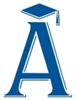 